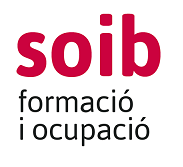 FAIG CONSTAR:Que en data 8 de novembre de 2022 es fa pública la llista definitiva del procés de selecció de personal formador del mòdul MF0233_2 Ofimàtica. Ha presentat renúncia a impartir la formació el formador que ocupa el primer lloc de la llista.El resultat del procés de selecció ha estat el següent:Juan Antonio Ryan González: 62,25 punts. (Renúncia).Carlos Javier Martínez Becerra: 56,50 punts.Maria del Carme Rodríguez Valls: 55 punts.Eivissa, 8 de novembre de 2022La directora insular del SOIBa Eivissa i Formentera,Maria Dolors Roig MartíSelecció de personal formadorCentre de Formació SOIB Blanca DonaSelecció de personal formadorCentre de Formació SOIB Blanca DonaEspecialitatOfimàtica (MF0233_2)Núm.ordre i acció formativaMP13/22; 846/22Dates d’impartició23/01/2023 a 16/03/2023